30 қантар күнi 2023 ж. Павлодар облысының 85 жылдығына орай 8 сынып оқушыларымен  қалалық М.Жаманбалинов атындағы кiтапхананың  "Павлодар облысының тарихы" атты деген  iс шарасына қатыстық.  Өлкемiздiң ақын-жазушыларымен, ұлы ғалымдар, өнер адамдары,  облысымыздың тарихы туралы  жақсы мәлiмет алды,кiтап көрмесi ұйымдастырылды, сұрақ-жауап викторинасы өттi.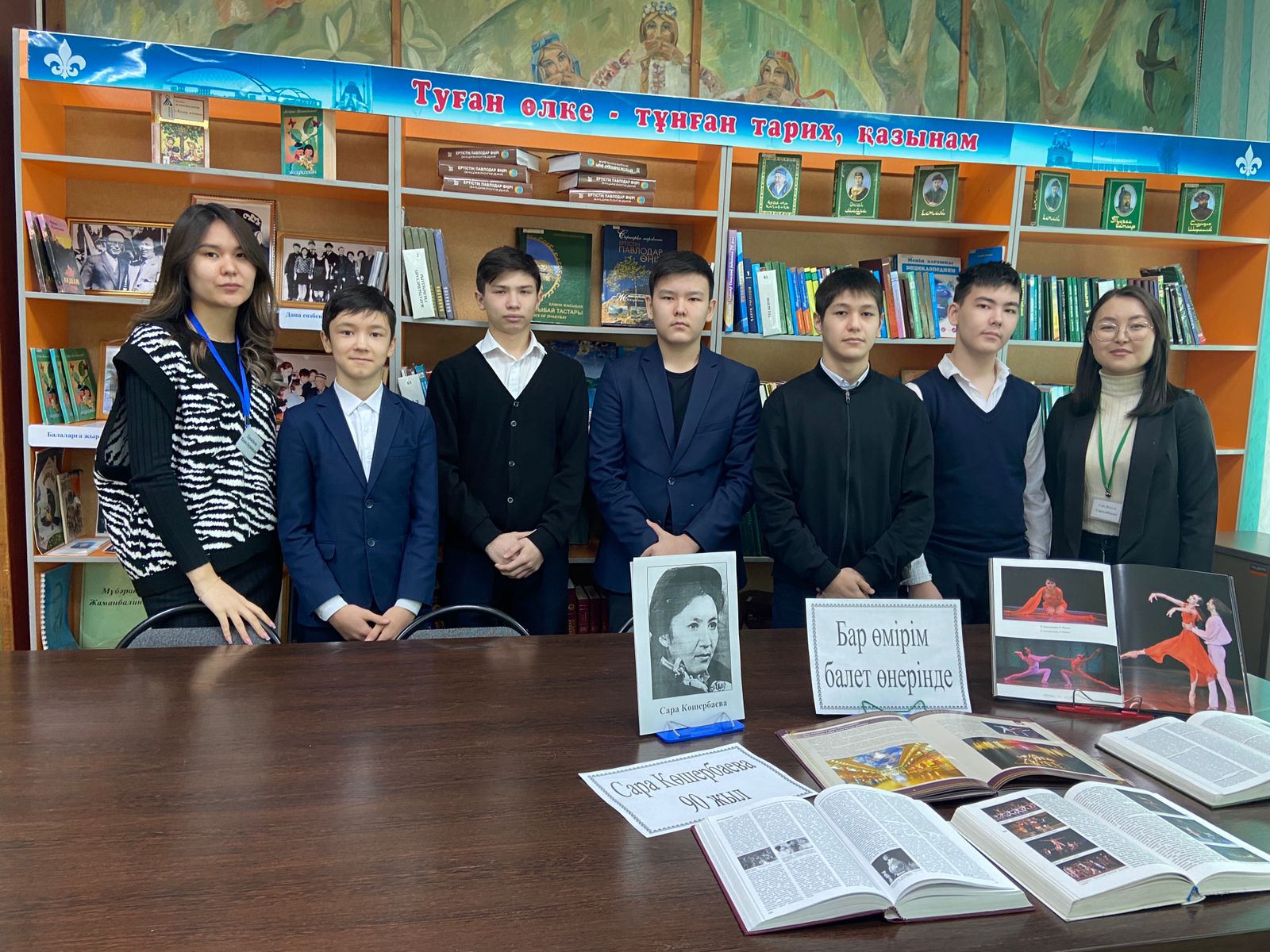 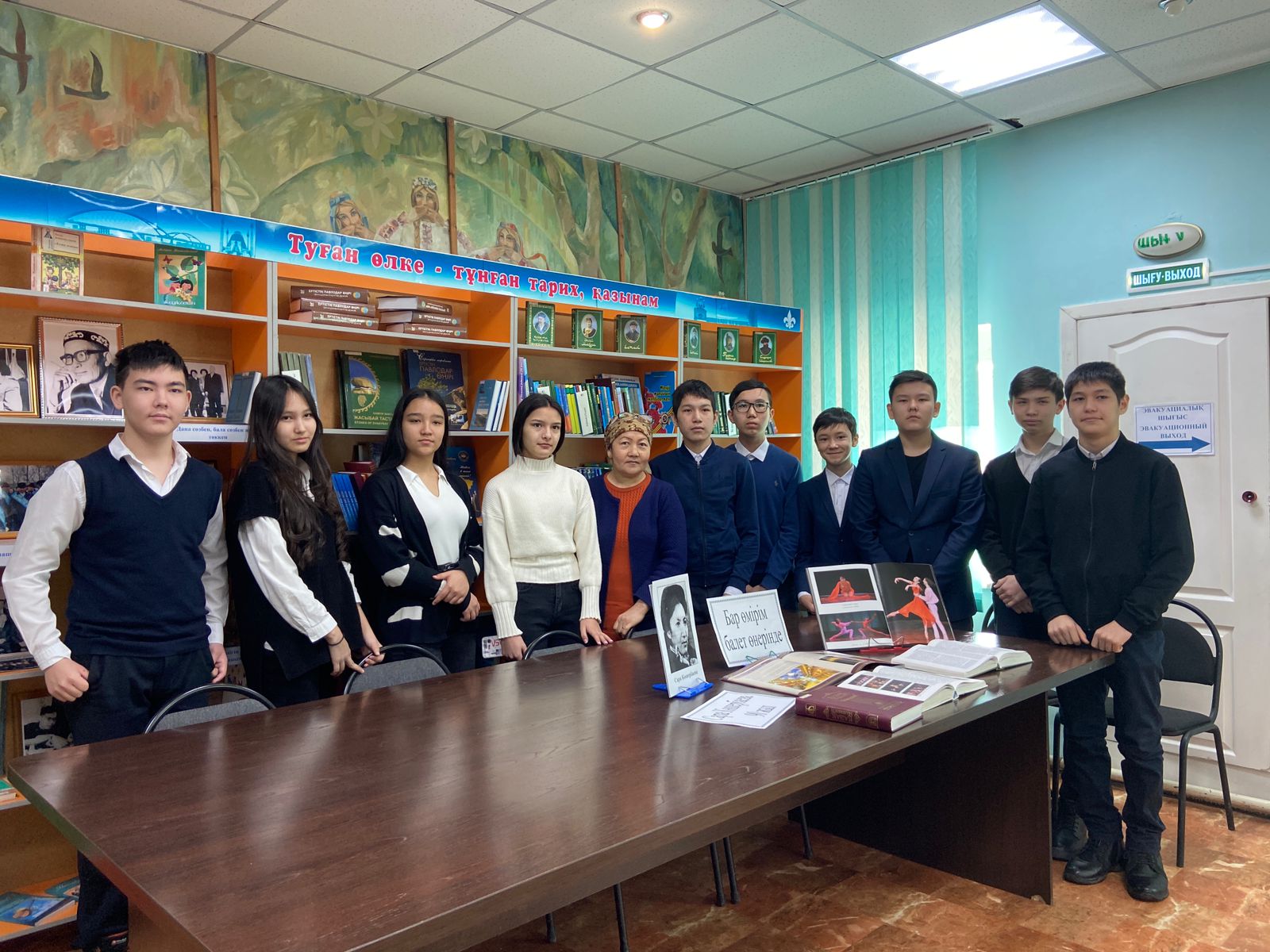 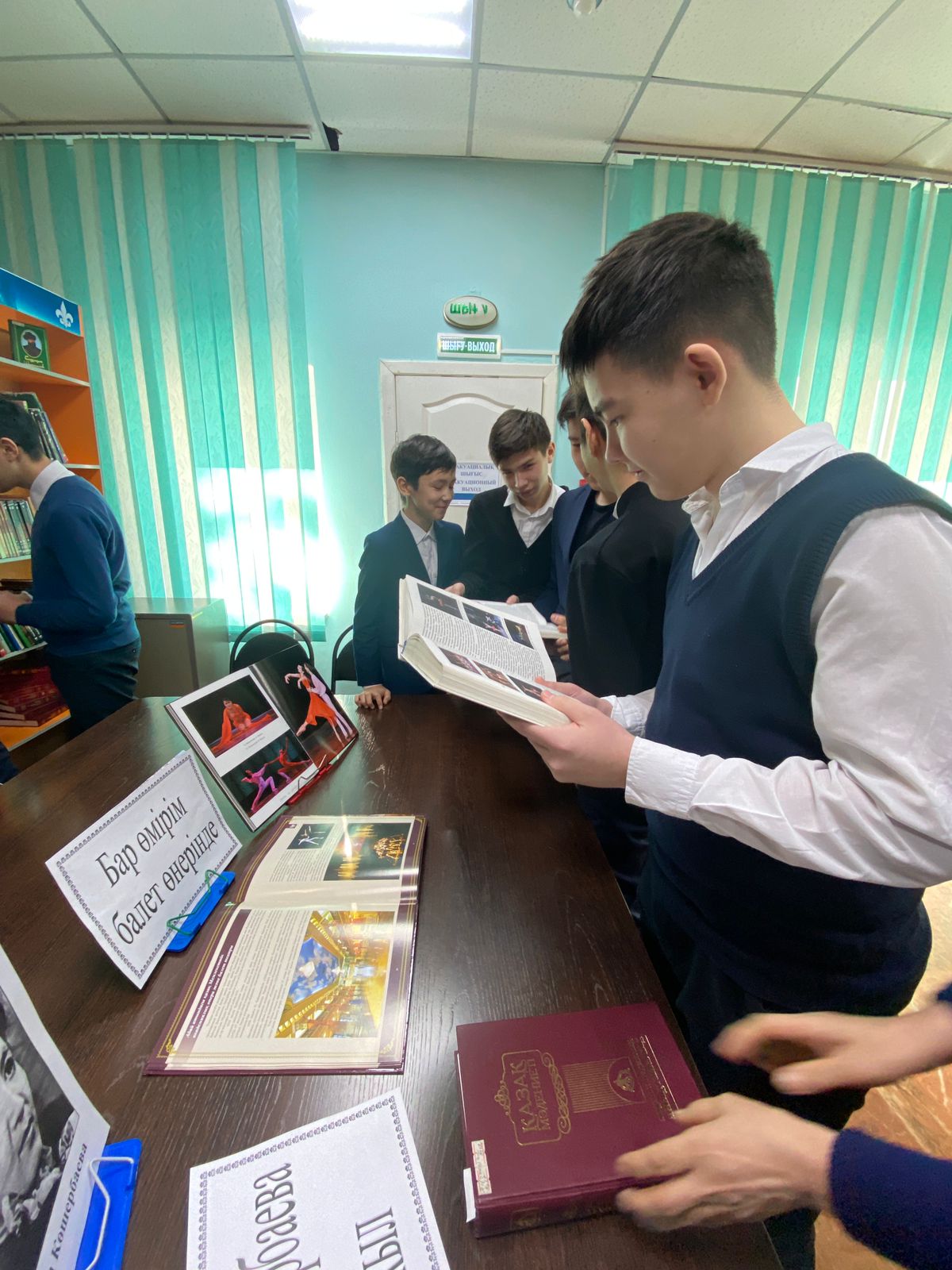 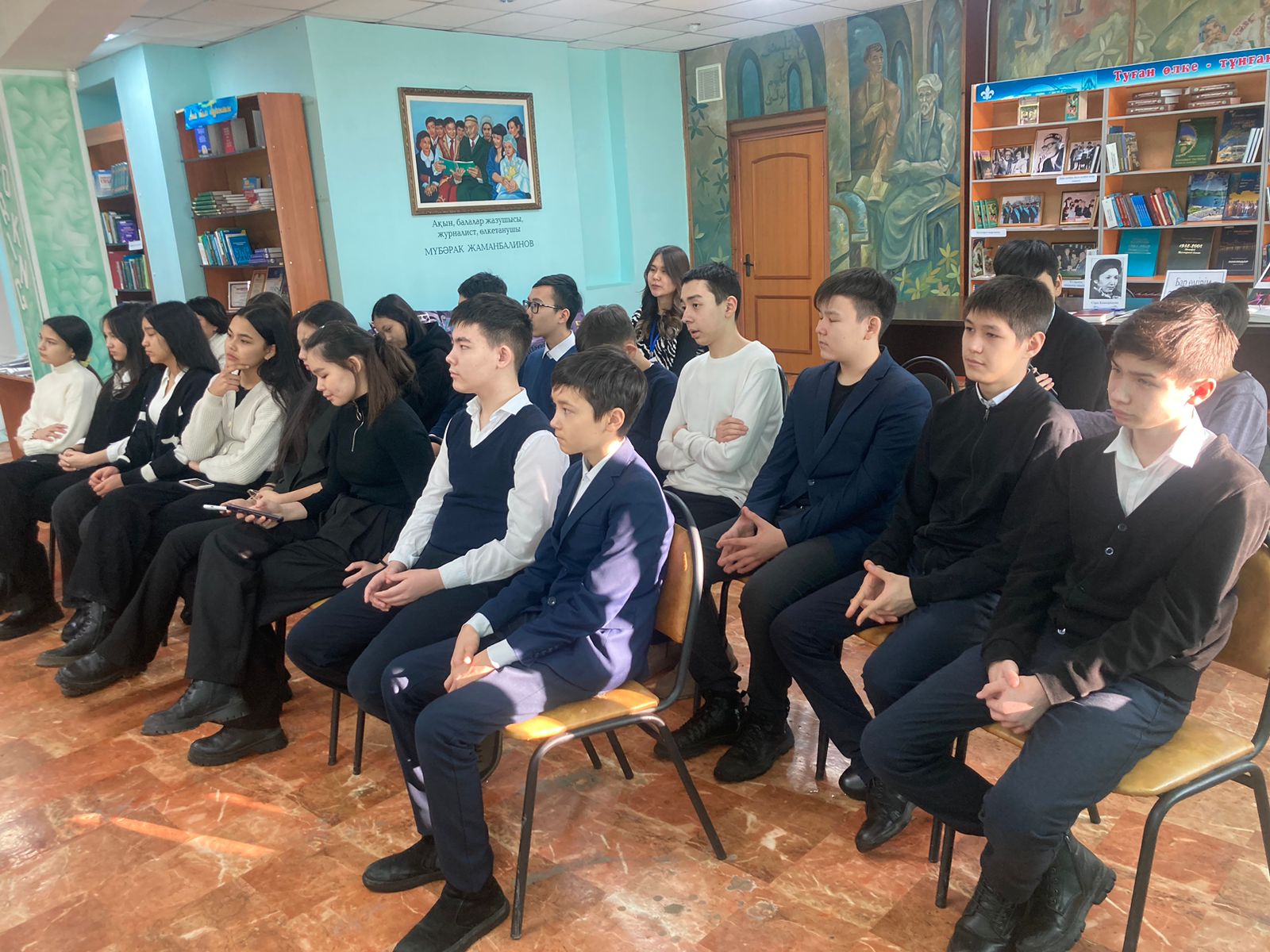 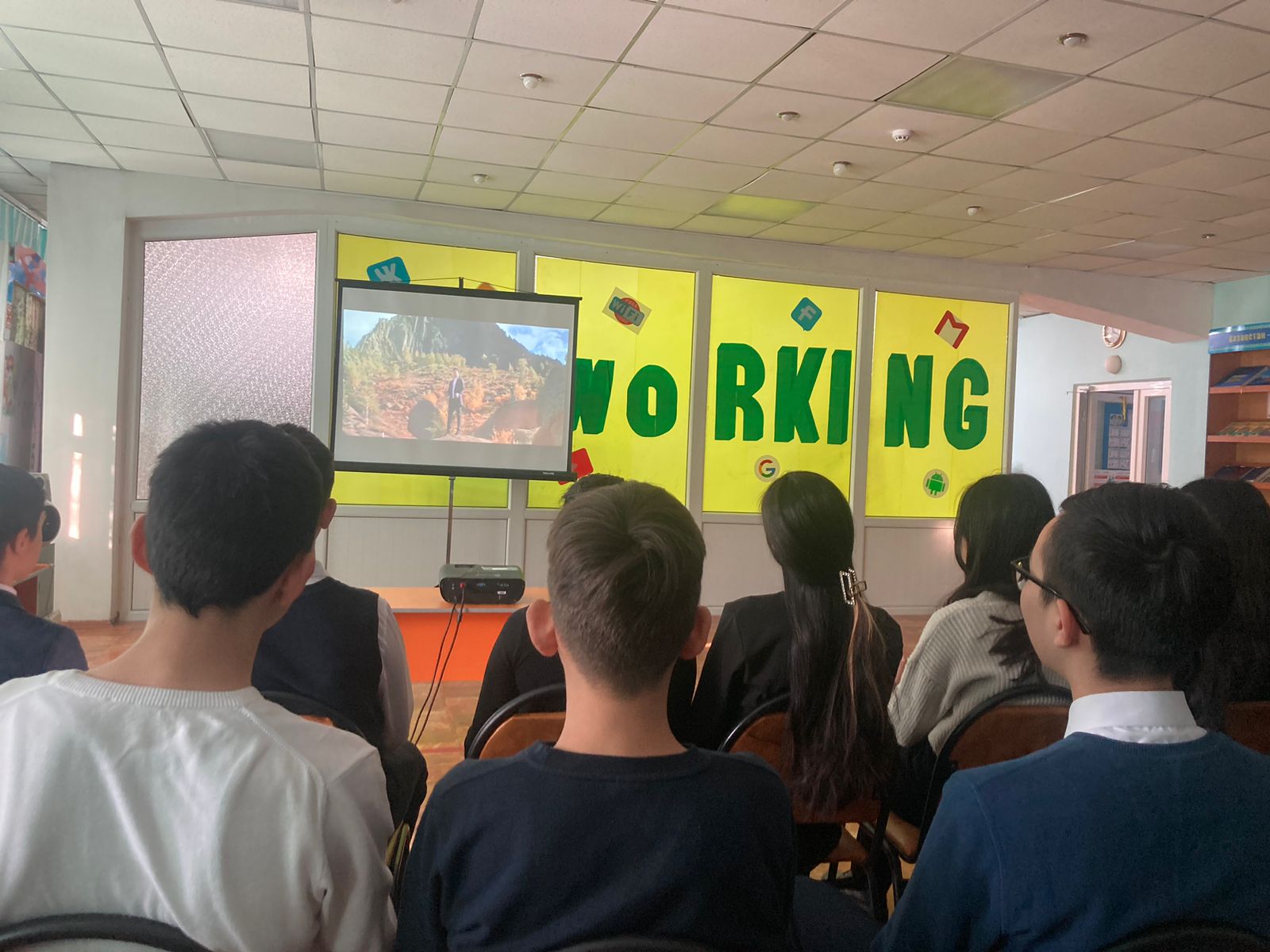 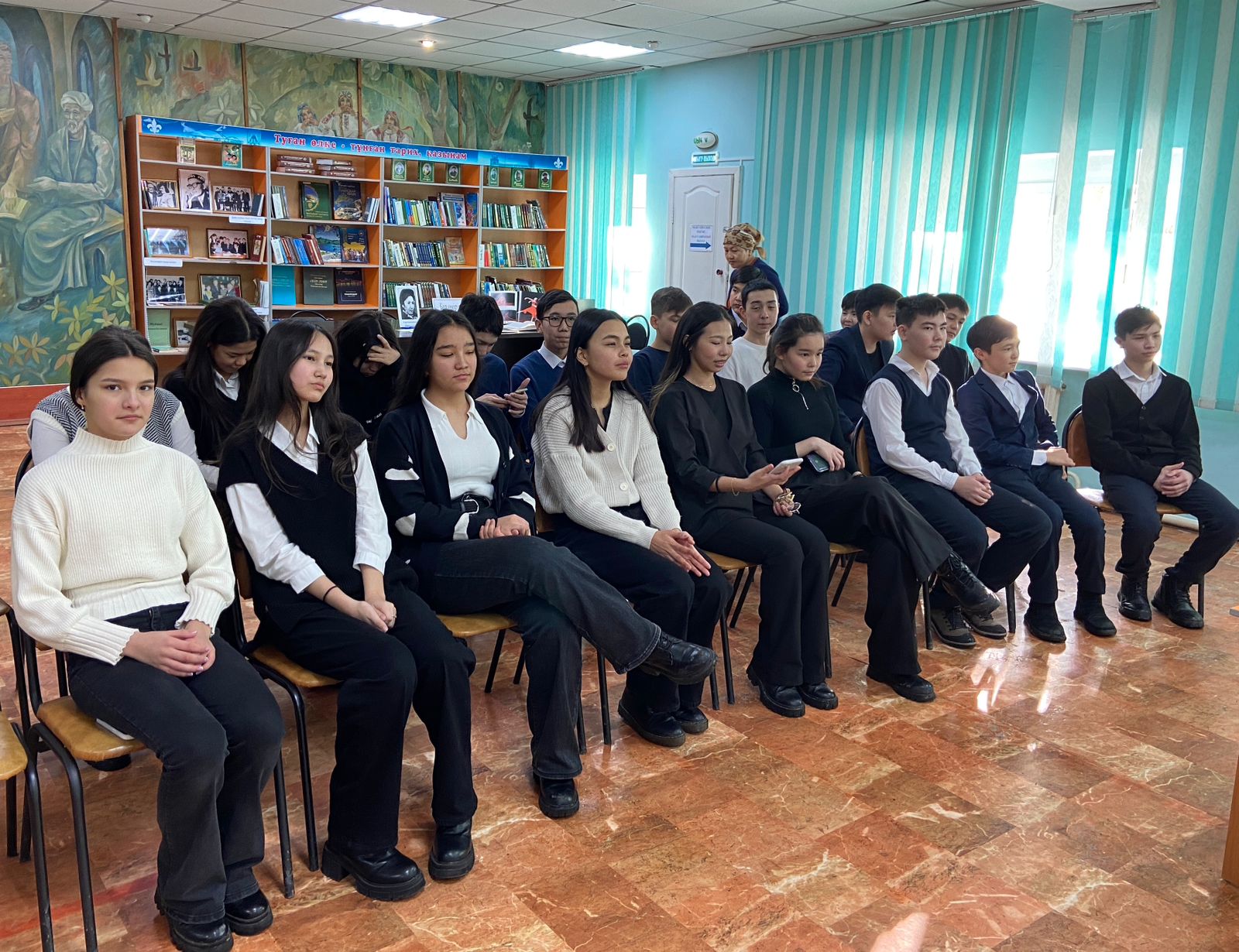 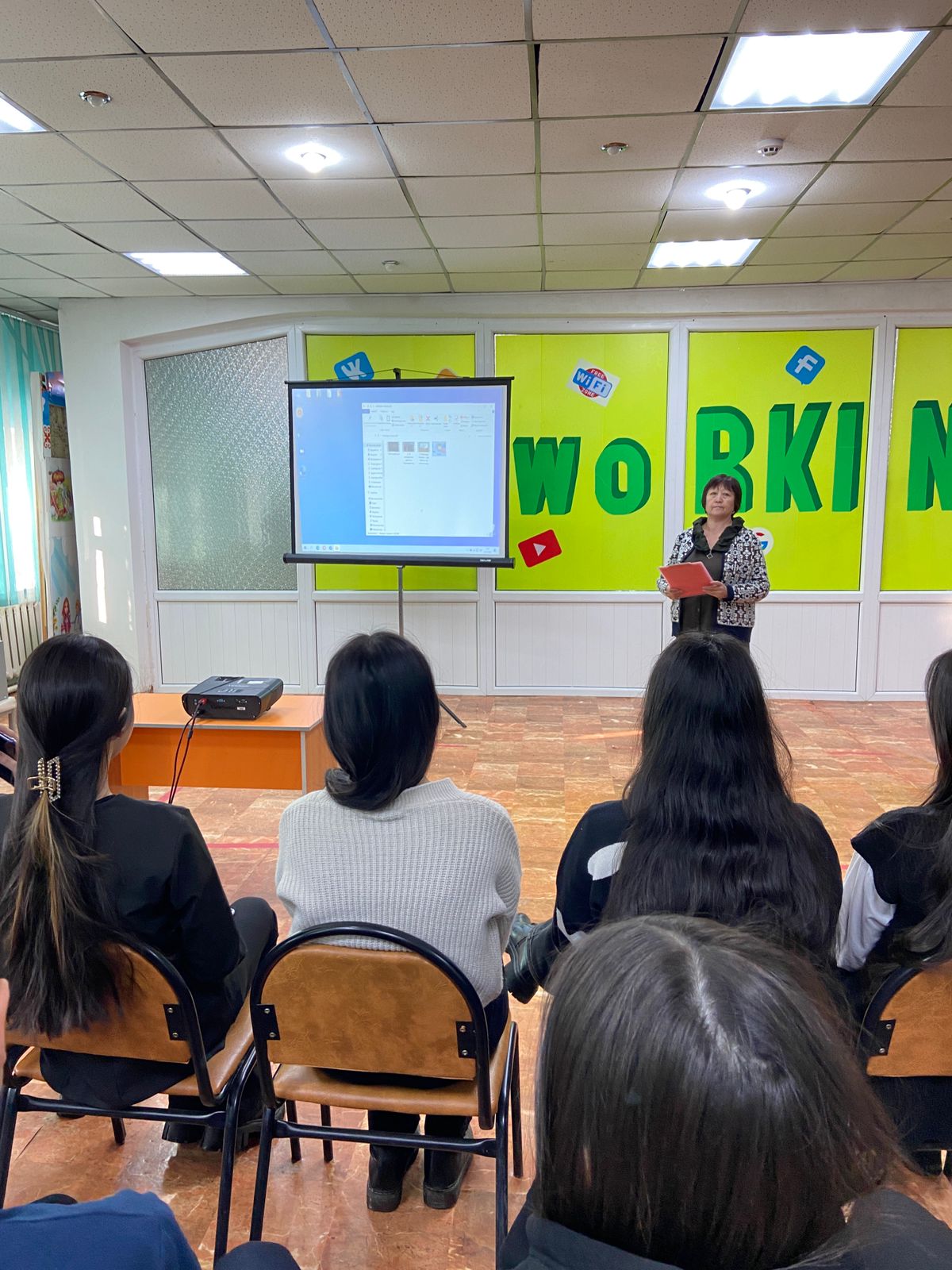 